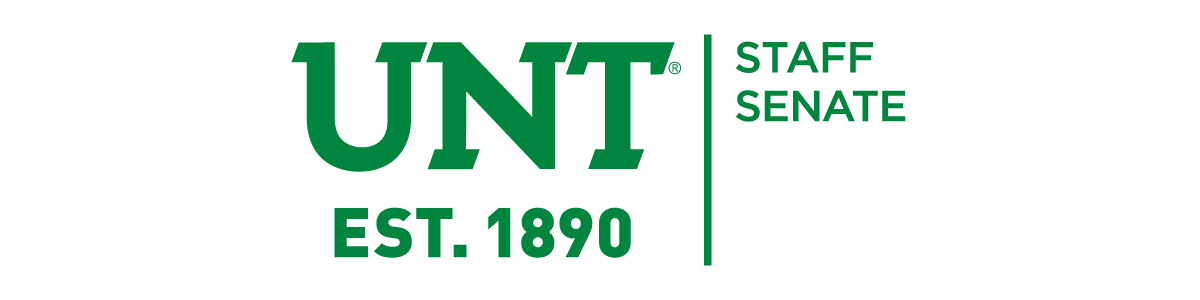 STAFF SENATE MEETINGFebruary 6, 20183:00 p.m. – Union Senate Chambers, Room 332AgendaCall to Order (5 minutes) Approval of Minutes (5 minutes)Speakers/Presentations (10 minutes)Consent Agenda (10 minutes)Ad Hoc and University CommitteesPresident’s Council – Gary PaynePresident’s Advisory Council – Gary PaynePresident’s EDGE Advisory Board – Gary PayneSpace Management and Planning – Gary PayneCampus Leadership Team – Gary Payne Emergency Preparedness Advisory Committee – Tonya RileyTechnical Architecture Group – Josh LukinsDistinguished Lecture Series – Kathryn Beasley and Karen GossUnion Board of Directors – Karen GossMary Jo & V. Lane Rawlings Fine Arts Series – Susan SandersTransportation Advisory Committee – Sonia VazquezAthletic Council – Travis CraigStaff Appreciation Month – Travis Craig, Christi Hestand, Ann Bartts, and Suzan CruzStatus of LGBT Faculty Committee – Travis Craig and Ann BarttsStudent Media – Claudia TaylorWe Mean Green Fund Committee – Josh LukinsConsent Agenda Discussion Items (5 minutes) Constituency Concerns (5 minutes)Officer Reports (10 minutes)Chair Report – Gary PayneCall for volunteer for Budget ReportCommunications Report – Brandi EverettPast Chair Report – Christi HestandFun Family Event at the end of Staff Appreciation MonthStaff Senate Committee Reports (10 minutes) -- these meetings will be held after the general meeting todayStanding CommitteesCommunications and Public Relations – Claudia Taylor & Karen GossBylaws and Elections – Devin AxtmanPolicy and Benefits Committee – Kathryn BeasleyStaff Development – Josh LukinsOld BusinessOfficer ElectionsNew BusinessAnnouncements Adjournment 